 Client Information Assessment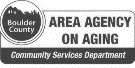 I have been informed of the Boulder County Area Agency on Aging’s policies regarding voluntary contributions, complaint procedures, and appeals rights. I am aware that in order to receive requested services, it may be necessary to share information with other BCAAA programs or contracted service providers and I herewith give my consent to do so.Staff: Initial here if consent to share information is NOT given by the client. ________Signature:____________________________________________________________  Date:______________________Data Entry Workflow: Region 3B – BCAAA – Congregate MealsData Entry Workflow: Region 3B – BCAAA – Congregate MealsData Entry Workflow: Region 3B – BCAAA – Congregate MealsApplication Date:Application Date:Event Profile:  Nutrition Counseling – BNE        Event Profile:  Nutrition Counseling – BNE        Event Profile:  Nutrition Counseling – BNE        Application Date:Application Date:DemographicsDemographicsDemographicsDemographicsDemographicsLast Name:First Name:First Name:Gender:DOB:Address:__________________________________________    City:_______________________State:______________    Zip Code:_______________  Phone Number:_____________________Address:__________________________________________    City:_______________________State:______________    Zip Code:_______________  Phone Number:_____________________Address:__________________________________________    City:_______________________State:______________    Zip Code:_______________  Phone Number:_____________________Address:__________________________________________    City:_______________________State:______________    Zip Code:_______________  Phone Number:_____________________Address:__________________________________________    City:_______________________State:______________    Zip Code:_______________  Phone Number:_____________________Email Address:_______________________________Are you a U.S. Veteran?  YES           NODo you live alone?   YES            NOWhat is your preferred language?       ___________________________Do you identify as: (Please select one)American IndianAsianBlack/African AmericanHispanic/LatinoNative Hawaiian or other Pacific IslanderWhite, non-Hispanic___________________________Email Address:_______________________________Are you a U.S. Veteran?  YES           NODo you live alone?   YES            NOWhat is your preferred language?       ___________________________Do you identify as: (Please select one)American IndianAsianBlack/African AmericanHispanic/LatinoNative Hawaiian or other Pacific IslanderWhite, non-Hispanic___________________________Are you visually impaired?(cannot be corrected with glasses)  YES            NOMonthly income range -Individual: (if applicable)$1,041 or less                                                                                                             $1,042 to $1,301 $1,302 to $1,926 $1,927 or more Monthly income range -Married: (if applicable)$1,409 or less                                                                                                             $1,410 to $1,761 $1,762 to $2,607 $2,608 or moreBoulder County residents 60+ are eligible for 2 Nutrition Counseling sessions at no cost. Would you like to learn more?  YES            NOAre you visually impaired?(cannot be corrected with glasses)  YES            NOMonthly income range -Individual: (if applicable)$1,041 or less                                                                                                             $1,042 to $1,301 $1,302 to $1,926 $1,927 or more Monthly income range -Married: (if applicable)$1,409 or less                                                                                                             $1,410 to $1,761 $1,762 to $2,607 $2,608 or moreBoulder County residents 60+ are eligible for 2 Nutrition Counseling sessions at no cost. Would you like to learn more?  YES            NOAre you visually impaired?(cannot be corrected with glasses)  YES            NOMonthly income range -Individual: (if applicable)$1,041 or less                                                                                                             $1,042 to $1,301 $1,302 to $1,926 $1,927 or more Monthly income range -Married: (if applicable)$1,409 or less                                                                                                             $1,410 to $1,761 $1,762 to $2,607 $2,608 or moreBoulder County residents 60+ are eligible for 2 Nutrition Counseling sessions at no cost. Would you like to learn more?  YES            NONutrition ChecklistNutrition ChecklistNutrition ChecklistNutrition ChecklistNutrition ChecklistNutrition ChecklistNutrition ChecklistIf answer is ‘Yes’, circle the #. Add the #s to determine total nutritional score. #I have an illness or condition that made me change the kind and/or amount of food I eat.I have an illness or condition that made me change the kind and/or amount of food I eat.I have an illness or condition that made me change the kind and/or amount of food I eat.YESNONO2I eat less than 2 meals per day.I eat less than 2 meals per day.I eat less than 2 meals per day.YESNONO3I eat few fruits or vegetables or milk products.I eat few fruits or vegetables or milk products.I eat few fruits or vegetables or milk products.YESNONO2I have 3 or more drinks of beer, liquor, or wine almost every day.I have 3 or more drinks of beer, liquor, or wine almost every day.I have 3 or more drinks of beer, liquor, or wine almost every day.YESNONO2I have tooth or mouth problems that make it hard for me to eat.I have tooth or mouth problems that make it hard for me to eat.I have tooth or mouth problems that make it hard for me to eat.YESNONO2I don’t always have enough money to buy the food I need.I don’t always have enough money to buy the food I need.I don’t always have enough money to buy the food I need.YESNONO4I eat alone most of the time.I eat alone most of the time.I eat alone most of the time.YESNONO1I take 3 or more different prescribed or over the counter drugs a day.I take 3 or more different prescribed or over the counter drugs a day.I take 3 or more different prescribed or over the counter drugs a day.YESNONO1Without wanting to, I have lost or gained 10 pounds in the last 6 months.Without wanting to, I have lost or gained 10 pounds in the last 6 months.Without wanting to, I have lost or gained 10 pounds in the last 6 months.YESNONO2I am not always physically able to shop, cook and/or feed myself.	I am not always physically able to shop, cook and/or feed myself.	I am not always physically able to shop, cook and/or feed myself.	YESNONO20-2 = No Risk   3-5 = Moderate Risk   6 or more = High Risk0-2 = No Risk   3-5 = Moderate Risk   6 or more = High RiskTotal ‘#’:______       Total ‘#’:______       Total ‘#’:______       Total ‘#’:______       Total ‘#’:______       